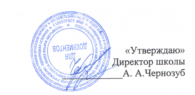 МБОУ «Однолуцкая ООШ имениГероя Советского Союза И. И. Аверьянова»Меню на 25.01.2021 г. для обучающихся 1-4 классов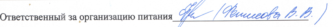 Наименование приёма пищи Наименование блюдаМасса порции(обязательно)Калорийность порции(обязательно)ЦенаЗавтракОмлет 1501508,38Какао с молоком2001446,1Хлеб пшеничный с маслом20/51234,73Апельсин 1004713,8Обед Салат из свеклы100890,56Суп картофельный с бобовыми2501082,64Рис  отварной150204,63,79Гуляш из отварной птицы10024610,4Напиток лимонный  200732,11Хлеб ржаной 50871,93Хлеб пшеничный40464,00ИТОГО:58,44